Impresso em: 07/08/2023 21:14:57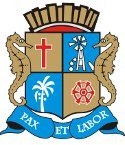 Matéria: EMENDA N 50 AO PL Nº 137/2022Autor: PROFª. ÂNGELA MELOGoverno de Sergipe Câmara Municipal de AracajuReunião: 29 SESSÃO ExtraordináriaData: 11/08/2022Parlamentar	Partido	Voto	HorárioBINHOBRENO GARIBALDE CÍCERO DO SANTA MARIA DR. MANUEL MARCOS EMÍLIA CORRÊAFABIANO OLIVEIRA FÁBIO MEIRELES ISACJOAQUIM DA JANELINHA LINDA BRASILPAQUITO DE TODOS PR. DIEGOPROF. BITTENCOURT PROFª. ÂNGELA MELO RICARDO MARQUESSÁVIO NETO DE VARDO DA LOTÉRICA SHEYLA GALBAANDERSON DE TUCAPMNUNIÃO BRASIL PODEMOS PSD PATRIOTAPP PODEMOS PDTSOLIDARIEDADE PSOL SOLIDARIEDADE PPPDT PTCIDADANIA PODEMOS CIDADANIAPDTNÃO NÃO NÃO NÃO SIM NÃO NÃO NÃO NÃO SIM NÃO NÃO NÃO SIM SIM NÃO SIMNão Votou12:30:5812:32:1712:31:3412:31:0112:30:3812:30:4512:32:1212:32:3912:32:0112:31:4812:30:4712:30:3812:30:3512:30:3512:30:5312:30:4912:30:38NITINHO VINÍCIUS PORTO SONECA EDUARDO LIMARICARDO VASCONCELOSSGT. BYRON ESTRELAS DO MARPSD PDT PSDREPUBLICANOSREDE REPUBLICANOSO Presidente não Vota Não VotouNão Votou Não Votou Não Votou Não VotouTotais da Votação	Sim: 5Resultado da Votação: REPROVADONão: 12Abstenção: 0	Total de Votos Válidos: 17